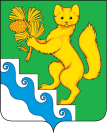 АДМИНИСТРАЦИЯ БОГУЧАНСКОГО РАЙОНАП О С Т А Н О В Л Е Н И Е26.12.2022                               с. Богучаны		                 № 1352-пО предоставлении разрешения на отклонение от предельных параметровразрешенного строительства  объекта капитального строительстваРассмотрев заявление Акционерного общества «Богучанский алюминиевый завод» (ИНН 2465102746, ОГРН 1062465070733), с учетом протокола публичных слушаний от 20.12.2022 года, заключения о результатах публичных слушаний от 20.12.2022 года, на основании рекомендаций Комиссии по землепользованию и застройке муниципального образования Богучанский район от 22.12.2022 года, в соответствии со статьей 40  Градостроительного кодекса Российской Федерации от 29.12.2004 г. № 190-ФЗ, статьями 7, 43, 47 Устава Богучанского района Красноярского края, ПОСТАНОВЛЯЮ:1. Разрешить отклонение от предельных параметров разрешенного строительства объекта капитального строительства «Физкультурно-оздоровительный комплекс с бассейном в п. Таежный» на земельном участке с кадастровым номером 24:07:5101001:3272, площадью 5870 кв. м, расположенном по адресу: Россия, Красноярский край, Богучанский район, п. Таежный, в части увеличения максимального процента застройки до 50%, при условии включения части земельного участка с кадастровым номером 24:07:0000000:995/4 и земельного участка 24:07:5101001:3273 в границы планировочной организации территории проектируемого объекта.2. Настоящее постановление опубликовать в «Официальном вестнике Богучанского района» и на официальном сайте муниципального образования Богучанский район в информационно-телекоммуникационной сети «Интернет».3. Контроль за исполнением настоящего постановления возложить на Первого заместителя Главы Богучанского района Любима В.М.4. Постановление вступает в силу со дня, следующего за днем его опубликования.Глава Богучанского района			                      А.С. Медведев